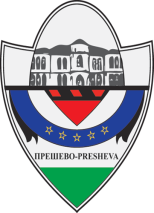 KOMUNA E PRESHEVËSKËSHILLI KOMUNALKomisioni për zhvillimin dhe Subvencionet në bujqësiIII.Nr.320-63/2019Më  17.05.2018P r e s h e v ëNë mbështetje te nenit 13 të ligjit mbi stimulimin e bujqësisë dhe zhvillimit rural(“Fl.zyrtare R.Sërbisë”nr10/13,142/14,103/15,101/16),nenit 52 të statutit të komunës së Preshevës (“Fl.zyrtare e rrethit të Pçinjës” nr 26/08),nenit 18 të Vendimit mbi Këshillin Komunal të komunës së Preshevës (Fl.zyrtare e rrethit të Pçinjës nr 31/08) dhe Vendimit mbi buxhetin e komunës së Preshevës për vitin 2019 (Fl.zyrtare e komunës së Bujanocit nr 19),dhe në bazë të vendimit III.Nr.320-17, të datës  14.02.2019, të lëshuar nga Këshilli Komunali Komunës së Preshevës, Komisioni për zhvillimin dhe subvencionet në bujqësi për vitin 2019,shpallëK   O   N    K   U   R   SPËR NDARJEN E MJETEVE TË PAKTHYESHME PËR INVESTIME NË MJETE FIZIKE TË EKONOMIVE BUJQËSORE PËR VITIN 2019 NË TERRITORIN E KOMUNËS SË PRESHEVËSI.   QËLLIMI I KONKURSITQëllimi i konkursit është modernizimi i prodhimtarisë dhe forcimi prodhimit konkurues me rritjen e prodhimtarise,zvogëlimin  e shpenzimeve të prodhimit dhe përshtatjen e kërkesave të tregut.II.  DEDIKIMI DHE SHUMA E MJETEVE STIMULUESEPër realizimin e konkursit për ndarjen e mjeteve të pakthyeshme për vitin 2019,janë paraparë mjete në vlerë prej 24.100.000.00 dinarë.
Mjetet e pakthyeshme në këtë konkurs kapin vlerën prej 100% nga çmimi i blerjes së mjeteve.Vlera e mjeteve te pakthyeshme në bazë të sektorëve është si më poshtë:Për sektorin e Qumshtit janë nda 9.640.000 din:
nga 30.000 din. deri më 350.000 dinPër sektorin e Mishit janë nda 3.856.000 din:
nga 30.000 din deri më 350.000 dinPër sektorin  e Pemëve dhe Perimeve janë nda 6.025.000 din:
nga 25.000 din deri më 250.000 dinPër sektorin e të mbjellurave të tjera(drithërat,bimët industriale,etj.) janë nda 1.205.000 din:nga 30.000 din deri më 350.000 dinPër sektorin e Bletarisë janë nda 3.374.000 din:
nga 25.000 din deri më 250.000 dinAplikuesi mund të dorëzojë vetëm një kërkesë në konkurs,por në më shumë se një pikë në kuadër të sektorëve në konkurs,por vlera maksimalee mjeteve nuk guxon të tejkalojë shumën prej 300.000 din.Mjetet e pakthyeshme mund të shfrytëzohen për këto dedikime:Sektori i QumshtitMjetet për mjelje,ftohje dhe mbajtje te qumshtitMjetet për përgaditjen e ushqimit të kafshëve(Kosë,mbledhës sone,mulli,etj)Mjetet për përpunimin primar  të tokës(Pllugj,Trina,etj)Mjetet për përpunimin shtesë të tokës (Frezë,përgaditës për mbjellje,pjatore,etj)Mjetet për plehërimin e tokës (Shpërndarës plehu,etj.)Mjetet për mbjellje(mbjellëse gruri,mbjellëse misri,etj.)Mjetet për mbrojtjen e bimëve (Pompë spërkatëse,etj.)Mjetet për ujitjen e bimëve(pompë për ujitje dhe pajisje të tjera)Sektori i MishitMjetet për përgaditjen e ushqimit të kafshëve(Kosë,mbledhës sone,mulli,etj)Mjetet për përpunimin primar  të tokës(Pllugj,Trina,etj)Mjetet për përpunimin shtesë të tokës (Frezë,shpartaç,përgaditës për mbjellje,etj)Mjetet për plehërimin e tokës (Shpërndarës plehu,etj.)Mjetet për mbjellje(mbjellëse gruri,mbjellëse misri,etj.)Mjetet për mbrojtjen e bimëve (Pompë spërkatëse,etj.)Mjetet për ujitjen e bimëve(pompë për ujitje dhe pajisje të tjera)Sektori i Pemëve dhe PerimeveMbjellja plantazheve apo shtimi i pemëve shumëvjeçare(fidane të pemëve,rrushit, etj.)Ndërtimi dhe mbjellja e plantazheve në Sera për prodhimin e perimeve,pemëve dhe luleveRrethojat për mbrojtjen e  bimëve shumëvjeçareMjetet për përpunimin primar  të tokës(Pllugj,Trina,etj)Mjetet për përpunimin shtesë të tokës (Frezë,shpartaç,përgaditës për mbjellje,etj)Mjetet për plehërimin e tokës (Shpërndarës plehu,etj.)Mjetet për mbjellje(mbjellëse gruri,mbjellëse misri,etj.)Mjetet për mbrojtjen e bimëve (Pompë spërkatëse,etj.)Mjetet për ujitjen e bimëve(pompë për ujitje dhe pajisje të tjera)Mjetet për nxjerrjen  dhe heqjen e bimëveSektori i të mbjellurave të tjera (dirthërar,bimët industriale, etj.)Mjetet për përpunimin primar  të tokës(Pllugj,Trina,etj)Mjetet për përpunimin shtesë të tokës (Frezë,shpartaç,përgaditës për mbjellje,etj)Mjetet për plehërimin e tokës (Shpërndarës plehu,etj.)Mjetet për mbjellje(mbjellëse gruri,mbjellëse misri,etj.)Mjetet për mbrojtjen e bimëve (Pompë spërkatëse,etj.)Mjetet për ujitjen e bimëve(pompë për ujitje dhe pajisje të tjera)Mjetet për nxjerrjen dhe heqjen e  bimëveSektori i BletarisëBlerja e shoqërive bletoreBlerja e koshereveBlerja e pajisjeve për bletariIII.  SHFRYTËZUESIT E MJETEVE STIMULUESE Personat fizik- bartësit  e ekonomive bujqesore familjare te regjistruara si ekonomi komercialePersonat juridik- ndërmarrësit e ekonomive bujqesore te regjistruar si ndërmarrjeIV.  KUSHTET E PËRGJITHSHME PËR KONKURIMAplikuesi duhet  të ketë të regjistruar ekonominë familjare bujqësore në regjistrin e Ekonomive Bujqësore,me status AktivAplikuesi duhet të jetë me vendbanim dhe vendqëndrim nga  komuna e Preshevës,si dhe veprimtarinë prodhuese ta ketë në territorin e komunës së PreshevësPër ndërmarrësit duhet të jenë të regjistruar në regjistrin e ekonomive bujqësore dhe Agjencionin për regjistrin e bizneseve,koperativat duhet të kenë së paku 5 anëtarëAplikuesi nuk mund ti shfrytëzojë mjetet në ndonjë veprimtari tjetërAplikuesi duhet ti ketë të shlyera të gjitha detyrimet ndaj vetëqeverisjes lokaleAplikuesi duhet ti ketë të shlyera të gjitha detyrimet nga kërkesat e aprovuara më herët nga komuna e PreshevësInvestimi të jetë gjatë vitit 2019,(kontrata e shitblerjes,bartja mjetit,dhënia e dokumentacionit përcjellës për mjetin,pranimi i mjetit,pagesa në tërësi e mjetit),si dhe vënia në përdorim e mjetit në bazë dedikimitAplikuesi dhe furnitori të mos jenë në ndonjë lidhjeAplikuesi duhet ti shfrytezojë mjetet sipas dedikimit dhe nuk guxon ti tjetërsojë mjetet ne afat kohor prej 5 viteshAplikuesi duhet të ketë të regjistruar në regjistrin e  ekonomive bujqësore llojet e kulturave bimore të duhura,rrespektivisht të ketë të regjistruar llojet kafshëve të duhura të përcaktuara nga veterinerët.Pagesa përmes kompensimit nuk pranohet.V.  KUSHTET SPECIFIKE PËR KONKURIM Sektori i Qumshtit dhe Mishit   Aplikuesi duhet që në pronësi të tij të ketë më së paku 2 lopë të mjeljes ose më së paku 2 krerë gjedhesh,rrespektivisht të ketë më së paku 20 krerë delesh apo dhish. Sektori i Pemëve dhe Perimeve   Aplikuesi duhet që në veprimtarinë e tij të ketë:Deri në 2 ha pemëDeri në 1 ha luleDeri në 3 ha rrushDeri në 0.5 ha perime ne serë ose deri në 3 ha perime në fushë të hapur Sektori i të mbjellurave të tjera (drithërat,bimët industriale,etj.)   Aplikuesi  duhet që në pronësi të tij apo në shfrytëzim të ketë më së paku 2 ha. Sektori i Bletarisë    Aplikuesi duhet të ketë të regjistruara në pronësi të tij nga 5 deri 200 koshere.VI.  AFATI PËR KONKURIMKonkursi është i hapur nga data e shpalljes deri në harxhimin e mjeteve,e më së voni deri më 30.09.2019VII.  DOKUMENTACIONI I NEVOJSHËMDokumentacioni i nevojshëm për konkurim në fazën para blerjesFormulari për aplikim i plotësuar lexueshëmFotokopje e letërnjoftimit apo e letërnjoftim i lexuarVërtetimi mbi statusin aktiv të ekonomisë bujqësore për vitin 2019Parallogaria për blerjen e mjetit,jo më e vjetër se 10 ditë nga data e konkurimitVërtetim mbi shlyerjen e detyrimeve pranë administratës tatimore komunale
Vërejtje:Vërtetimin mbi shlyerjen e detyrimeve të administratës tatimore komunale,nuk është e obligueshme ta sjell aplikuesi,ngase këtë mund ta bëjë Komisioni.
Dokumentacionet mund të dorëzohen në origjinal ose kopje të vërtetuara.VIII.  KUSHTET E SHFRYTËZIMIT TË MJETEVEMjetet e ndara në bazë të këtij konkursi janë të pakthyeshme.Mjetet e pakthyeshme ndahen deri në harxhimin e tyre.Mjetet e pakthyeshme do të ndahen në bazë të transferit në buxhetin e Komunës. Të gjitha elementet që nuk janë të cekura në konkurs, siç janë procesdura e marrjes së vendimit,lista e  shpenzimeve të pranueshme,kriteret e pikëve dhe pyetje të tjera lidhur me konkursin janë të parapara me rregullore.IX.  MËNYRA E DORËZIMIT TË APLIKACIONITKërkesen me dokumentet e nevojshme të dorëzohen në sportelin e pranimit pranë komunës Preshevë,ose të dërgohen me postë në këtë adresë:Komuna Preshevës,rr,Marshal Tito nr 36 me mbishkresën ’’Konkursi për ndarjen e mjeteve të pakthyeshme për investime në mjete  fizike të ekonomive bujqësore për vitin 2019’’,’’Komisioni për zhvillimin dhe subvencionet në bujqësi ’’,mos e hapni.Preshevë 17.05.2019                                                                   Kryetari Komisionit                                                                                                        Afrim Abdullahu                                                                                                        ________________